Town of Windsor Locks   Senior Center Study Committee AgendaSeptember 13. 2021 5:30pmThis meeting is being held at the Windsor Locks Senior Center and via Zoom Teleconferencing. Meeting details belowCall To Order Public InputMinutes Approval – Meeting of 8/23/21Discussion- Analysis of Professional Cost EstimateNext StepsNext Committee MeetingAdjournmentLori Lapointe  Windsor Locks Senior CenterWindsor Locks Senior Center is inviting you to a scheduled Zoom meeting.Topic: Senior Center Study Committee Time: Sep 13, 2021 05:30 PM Eastern Time (US and Canada)Join Zoom Meetinghttps://us02web.zoom.us/j/83375053852?pwd=enJtM3NIODJGRGRneXZzd0c3aFJ6dz09Meeting ID: 833 7505 3852Passcode: 257447One tap mobile+16465588656,,83375053852# US (New York)+13017158592,,83375053852# US (Washington DC)Dial by your location        +1 646 558 8656 US (New York)        +1 301 715 8592 US (Washington DC)        +1 312 626 6799 US (Chicago)        +1 669 900 9128 US (San Jose)        +1 253 215 8782 US (Tacoma)        +1 346 248 7799 US (Houston)Meeting ID: 833 7505 3852Find your local number: https://us02web.zoom.us/u/kee1XMN1Fj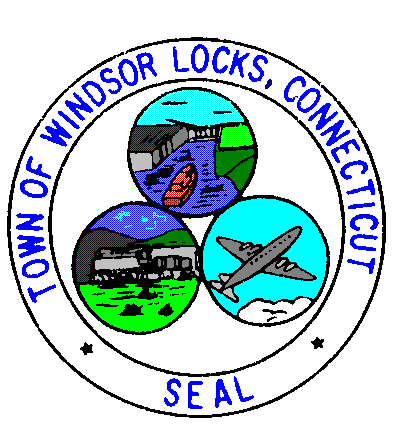 